14th January 2022Dear Parents/Carers,Ancient Greeks Workshop Year 3 – Tuesday 8th February, 2022(to be held in school).A company called “Portals to the Past” will be visiting Year 3 in school on the above date. Here’s what the company say …“The workshop is carefully designed and formatted to provide considerable educational value to your topic. A mixture of activities, role play, artefacts and fun really will bring this subject alive for your students. 
You will receive a PDF of ideas for dressing up as Ancient Greeks for the day. The actual workshop lasts for a normal school day starting at 9.15 and finishing around 3pm.

Your day starts with a short talk on Greek life and culture, and the Battles of Thermopylae and Marathon. The rest of the morning is taken up with 4 activities lasting approx. 20-25 mins. each.
One of these is a Quiz - a feature of all our history workshops. Eight boards set up in a classroom covered in information and pictures on different areas of the period being studied. The children, armed with a quiz sheet, find out the answers for themselves. The Greek quiz boards cover the following topics -:
In the beginning, Greek Gods, City States, The Olympic games, Alexander the Great, Greek World, Philosophers, Mythical Creatures and Heroes.

The other 3 activities are -
ARCHIMEDES STOMACHION - a Greek "jigsaw" puzzle for exercising the mind.
PETTEIA - a Greek strategy game played by Alexander the Great.
MYTHS AND LEGENDS - The children will be transported to a Greek theatre where they will take part in re-enacting Greek myths and legends

After lunch a Greek warrior fresh from battle will demonstrate his weapons and armour. The differences between the city states of Athens and Sparta are explored and the children will take a lesson in democracy. If Athens wins, you will hold your own mini Olympic Games. But if Sparta wins, you must join the Spartan Agoge to become warriors. The great battle of Gaugamela between Alexander the Great and King Darius will finish your afternoon”. With this letter are the ideas for dressing up as an Ancient Greek.…continued overleaf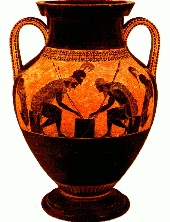 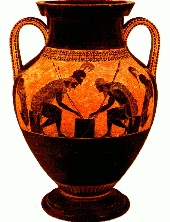 To help cover the cost of this workshop, we’re asking for a donation of £10.00 – or anything you can give.  This can be paid by cash into the school office – unfortunately we cannot give change so please ensure you have the correct money and put it in an envelope with the slip belowPlease complete and return this slip in an envelope with your payment to the school office. Please mark the envelope “Y3 Greek Workshop.”Thank you.Greek Workshop Year 3, 8th February 2022Child’s name: ______________________________________________________         Year 3I enclose a donation of: ______________________ (Cash - unfortunately we cannot give change).